Úkol: Přepiš zápis o atmosféře do sešitu a pomocí učebnice doplň chybějící pojmy a údaje. AtmosféraAtmosféra je ………………………………………(definice)- účastní se rotace Země, k Zemi je vázána gravitační silou- soubor plynných, kapalných (voda) a pevných částic (prach, živé organismy) nazývaných …………………Složení atmosféry:dusík ….……% (ze sopečné činnosti, dnes z aut – oxidy dusíku)kyslík …….…% (z fotosyntézy rostlin, z mořských řas, potřebný k hoření)vzácné plyny ………..% (argon, oxid uhličitý (z dýchání lidí, rostlin, spalováním, ze sopečné činnosti, podílí se na pohlcování a vyzařování tepelného záření), helium, vodík, metan, vodní páry + ozón O3 (pohlcuje UV záření))Vlastnosti atmosféryje důležitou ochranou života před kosmickým zářenímatmosféra ……………. (rozptyluje x nerozptyluje) sluneční paprsky, proto zemský povrch ………….(je x není) silně zahřívánVertikální členění atmosférytroposféra - nejnižší vrstva, dosahuje do max. výšky 18 km nad zemským povrchem (průměrně 11 km)- teplota troposféry ………. (klesá x stoupá) s nadmořskou výškou (teplota ………… (klesá x stoupá) každých 100m o 0,65°C)- s nadmořskou výškou ………… (klesá x stoupá) i hustota a tlak vzduchu- soustřeďují se zde téměř všechny vodní páry (oblaka, srážky)- tato vrstva je nejvíce využívaná člověkem       b)  stratosféra             - sahá od konce troposféry (11 km) do 55-60 km             - ve 25-35 km obsahuje nejvíce ozónu O3, a vytváří ………………… (název vrstvy), která zachycuje UV  záření (na Zemi dopadá jen 1%)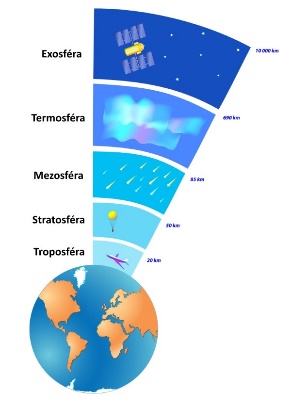       c) mezosféra      d) termosféra - vzniká zde ……………………… (název jevu)- díky vysokému podílu záporných iontů dochází k ionizaci vzduchu, který podporuje přenos radiových vln      e) exosféraObr. Vrstvy atmosféry